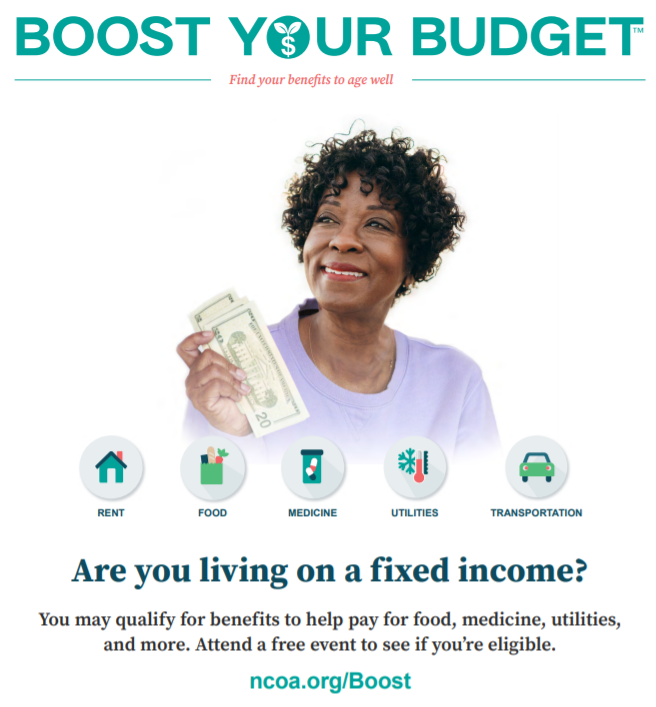 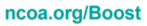 Click link to join meeting: ______________*Include specific instructions as needed.Call: 800-123-4567  Enter Participant Code when prompted: _________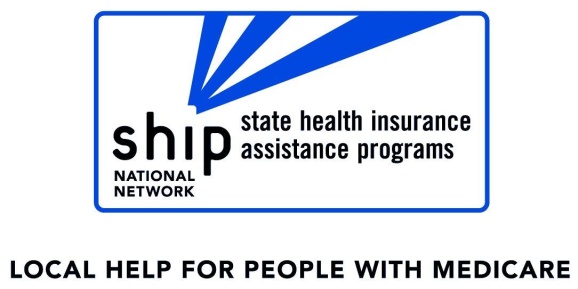 